למועמדים/ות שלום רב,הנכם/ן מתבקשים/ות למלא את הטופס ולשלוח אותו במייל למזכירות ISTA לכתובת: galitista@gmail.com.:	הוראות:
יש למלא את השדות בצבע כחול. ניתן לעבור בין השדות באמצעות הקלדה על המקש 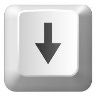 תוארתאריך קבלת התוארמוסדתחום/מגמההשתלמויות בתחום הטיפול אחרי הלימודים ותאריכים (נא לצרף תעודות)ניסיון עם מטופלים בפסיכותרפיהנא לציין אוכלוסיות בהן טיפלת, תדירות הטיפולים והמשך שלהם.  סיימתי תוכנית מלאה בטיפול במשחק בחול בהיקף של 120 שעות אקדמיות לפחות.     נא לצרף תעודת סיום.  כתבתי עבודת סימבול.     אם כן, מה נושא העבודה / העבודות?  פרסמתי מאמר/ים בנושא של טיפול במשחק בחול.     אם כן, נא לפרט.   עברתי תהליך אישי בטיפול במשחק בחול אצל מטפל/ת מוסמך/כת.נא לצרף אישור כולל מספר השעות.  קיבלתי הדרכה בטיפול במשחק בחול על ידי מדריך/כה מוסמך/ת (T-CST)?     נא לצרף המלצה מהמדריך/כה, כולל מספר שעות. איך נכנס הטיפול במשחק בחול לחייך ומה הדבר המשמעותי בטיפול זה בעיניך? 